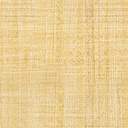 Quelques questions sur vos compétences actuelles et sur vos attentesNous vous remercions pour la confiance que vous nous accordez en vous inscrivant à la formation intitulée « Imagerie par résonance magnétique».Afin de mieux vous connaître et de répondre à vos attentes, nous vous prions de compléter cette fiche et de la renvoyer au plus tôt à l’adresse :stageirm@rmsb.u-bordeaux.frNom :  Prénom :  Adresse mail :  Quelle est votre expérience dans le domaine de l'IRM ?Avez vous une attente particulière concernant cette formation ?Merci pour votre collaboration.L’équipe du stage IRM.« Ce questionnaire est facultatif. Le destinataire de ces données est le responsable scientifique de la formation à laquelle vous êtes inscrit(e) ou préinscrit(e) ; elles lui permettront d’adapter au mieux le programme de la formation à vos attentes et à celles des autres stagiaires. Elles seront détruites à la fin du stage. Pour plus d’informations concernant l’utilisation de vos données personnelles, veuillez consulter la notice « Données personnelles » disponible sur notre site internet. »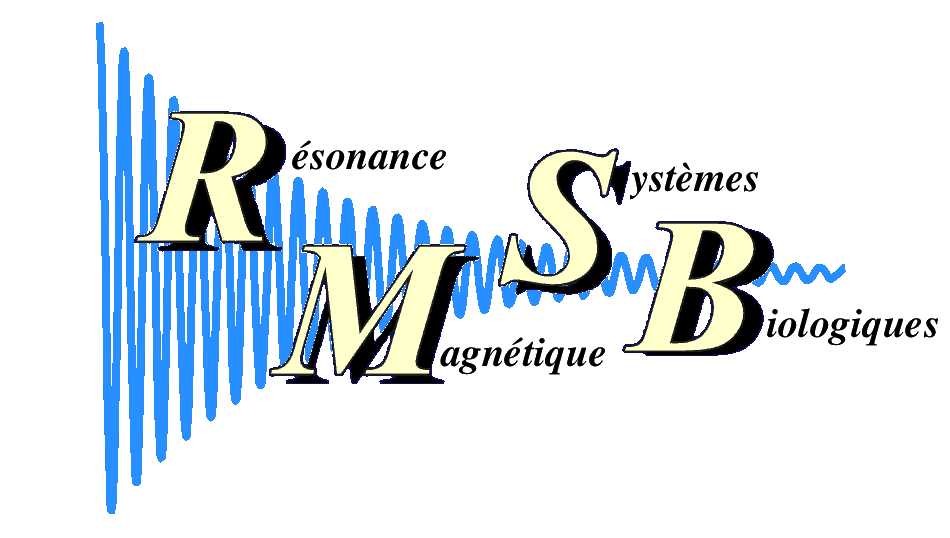 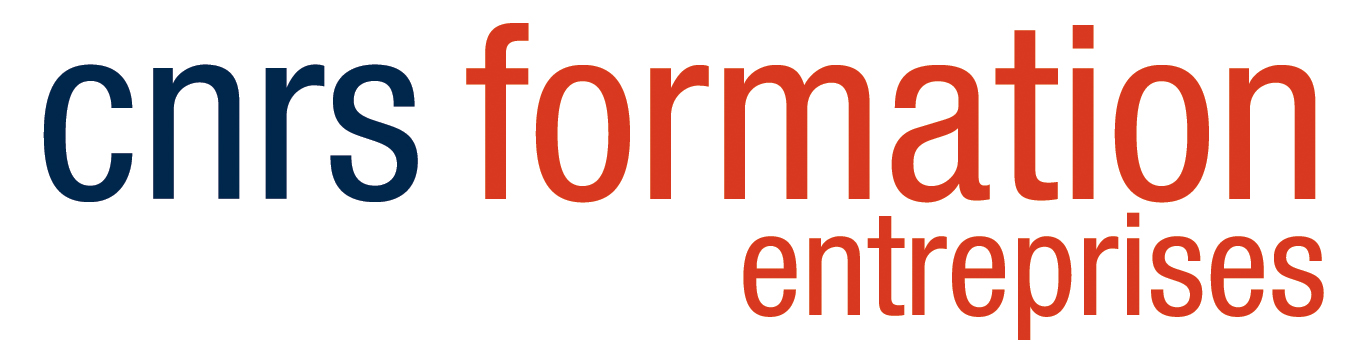 